English Years 7-10 – sample scope and sequence templateThis is a sample scope and sequence template for English 7-10 and it is aligned to the English K-10 Syllabus (NESA 2022).ContentsRationale	1Purpose, audience and suggested timeframes	2Opportunities for collaboration	2Sample templates	3The English curriculum 7-12 team	9Share your experiences	9Support and alignment	9References	11RationaleThis resource has been developed to assist teachers in NSW Department of Education schools to create and deliver teaching and learning practices that are contextualised to their classroom. All NSW public schools need to plan curricula and develop teaching programs consistent with the Education Act 1990 and the NSW Education Standards Authority (NESA) syllabuses and credentialing requirements.Scope and sequence documents form part of the ongoing evidence schools maintain to comply with the Curriculum planning and programming, assessing and reporting to parents K-12 policy standards and NESA’s Registration process for the NSW government schooling system manual. The sample scope and sequence template uses NESA’s advice on scope and sequences.Purpose, audience and suggested timeframesThe sample scope and sequence template will be useful during the engage phase of the curriculum implementation cycle. It is not a standalone resource. This sample is teacher facing and is designed to assist teachers as they familiarise themselves with the English K–10 Syllabus (NESA 2022) and plan for implementation. Many schools will have their own scope and sequence templates and these samples are designed to be flexible and able to be adapted and refined by teachers as they plan for student learning needs.Opportunities for collaborationThe following is an outline of some of the ways this sample scope and sequence template could be used with colleagues as part of the professional learning cycle:Use the structure and/or content of the sample as a model and make modifications reflective of contextual needs.Examine the template during faculty meetings and/or planning days and collaboratively refine scope and sequences based on faculty or school goals or plan opportunities for collaborative development.Use the planning as an opportunity to backward map from Stage 6, Years 10-7 and consider entry points from Stage 3 (plan and collaborate with primary colleagues to avoid unnecessary duplication).Sample templatesEach sample provides guidance about the layout and content of a scope and sequence, shown in the annotations within each section of Tables 1 and 2. Tables 3 and 4 have been provided as examples of these requirements.The structure of the assessment overview in option 1 acknowledges that not all schools conduct formal cohort assessments in Stages 4 and 5. The outcome codes and content groups overview identifies all outcome codes and content groups that will be addressed within the program.Table  – option 1 scope and sequence template sampleOption 2 provides the opportunity to identify the outcomes and content groups that will be formally assessed within the summative assessment.Table 2 – option 2 scope and sequence template sampleTable 3 provides a sample of Table 1 in action using a Year 7, Term 1 program as an example.Table 3 – sample program overview – Year 7, Term 1 – Powerful youth voicesTable 4 provides a sample of Table 2 in action using a Year 9, Term 1 program as an example.Table  – sample program overview – Year 9, Term 1 – Representation of life experiencesThe English curriculum 7-12 teamThe English curriculum 7-12 team provides support for the delivery of the English curriculum 7-12 in NSW Department of Education high schools.Share your experiencesIf you use this scope and sequence template in your school/faculty, reach out to the English curriculum team and share your experience. You may like to consider sharing an observation, experience, strategy or resource for the ‘Voices from the Classroom’ section of our newsletter. All submissions may be sent to English.curriculum@det.nsw.edu.au.Support and alignmentIf you have any questions regarding the use of material available or would like additional support, please contact the English curriculum team by emailing English.curriculum@det.nsw.edu.au.Alignment to system priorities and/or needs: This resource is evidence-based, as outlined below, and supports the goals of the School Success Model, is an example of universal support and aligns with the School Excellence Policy. It is designed to support school and curriculum leaders as they plan syllabus implementation. It can be used during the design and delivery of collaborative curriculum planning, monitoring and evaluation.Alignment to the School Excellence Framework: This resource aligns with the School Excellence Framework Leading domain – Educational leadership and the Learning domain – Curriculum as it models syllabus-aligned programming and assessment planning. It provides strategies for engaging in collaborative curriculum planning.Alignment to Australian Professional Teaching Standards: This resource supports teachers to address Australian Professional Teaching Standards 2.2.2 (2.2.4), 2.3.2 (2.3.4) 3.2.2 (3.2.4) as it provides an example of how to use syllabus requirements in the planning, design, implementation and review of coherent and well-sequenced programming and assessment plans.Consulted with: Curriculum and Reform subject matter experts and teachers and head teachers from across NSW.NSW Syllabus: English K–10 Syllabus © 2022 NSW Education Standards Authority (NESA) for and on behalf of the Crown in right of the State of New South Wales.Publisher: State of NSW, Department of Education.Related resources: further resources to support programming and assessment can be found on the NSW Department of Education curriculum website.Professional Learning: Relevant Professional Learning is available on the English statewide staffroom and through the English curriculum professional learning calendar.Creation date: 10 February 2023.ReferencesEnglish K-10 Syllabus © NSW Education Standards Authority (NESA) for and on behalf of the Crown in right of the State of New South Wales, 2022.NESA (NSW Education Standards Authority) (2021) ‘Advice on scope and sequences’, Programming, NESA website, accessed 14 February 2023.NESA (2021) ‘Planning for effective learning and assessment’, Programming, NESA website, accessed 13 February 2023.NESA (2022) ‘Registration process for the NSW government schooling system manual’, NESA, accessed 14 February 2023.State of New South Wales (Department of Education) (2006) ‘Policy Standards: Implementation document for Curriculum planning and programming, assessing and reporting to parents K-12 policy’, NSW Department of Education, accessed 14 February 2023.State of New South Wales (Department of Education) and CESE (Centre for Education Statistics and Evaluation) (2020) ‘What works best: 2020 update’, CESE, NSW Department of Education, accessed 14 February 2023.State of New South Wales (Department of Education) and CESE (Centre for Education Statistics and Evaluation) (2020) ‘What works best in practice’, CESE, NSW Department of Education, accessed 14 February 2023.Wiggins G and McTighe J (2005) Understanding by Design, expanded 2nd edn, Association for Supervision and Curriculum Development, US.© State of New South Wales (Department of Education), 2023The copyright material published in this resource is subject to the Copyright Act 1968 (Cth) and is owned by the NSW Department of Education or, where indicated, by a party other than the NSW Department of Education (third-party material).Copyright material available in this resource and owned by the NSW Department of Education is licensed under a Creative Commons Attribution 4.0 International (CC BY 4.0) licence.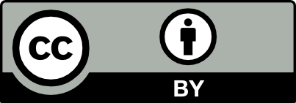 This licence allows you to share and adapt the material for any purpose, even commercially.Attribution should be given to © State of New South Wales (Department of Education), 2023.Material in this resource not available under a Creative Commons licence:the NSW Department of Education logo, other logos and trademark-protected materialmaterial owned by a third party that has been reproduced with permission. You will need to obtain permission from the third party to reuse its material.Links to third-party material and websitesPlease note that the provided (reading/viewing material/list/links/texts) are a suggestion only and implies no endorsement, by the New South Wales Department of Education, of any author, publisher, or book title. School principals and teachers are best placed to assess the suitability of resources that would complement the curriculum and reflect the needs and interests of their students.If you use the links provided in this document to access a third-party's website, you acknowledge that the terms of use, including licence terms set out on the third-party's website apply to the use which may be made of the materials on that third-party website or where permitted by the Copyright Act 1968 (Cth). The department accepts no responsibility for content on third-party websites.EssentialsProgram and assessment overviewLearning overview[Provide a 2 to 3 sentence overview of the teaching and learning program. Identify what students will learn and how they will demonstrate the knowledge, skills and understanding.]Guiding questions[Identify the 2 to 3 guiding questions that will direct the teaching and learning program and the assessment practices. The questions should align with the selected outcomes, content groups and content.]Assessment[Provide a 1 to 2 sentence overview of the plans for assessment.]Outcome codes and content groups[Identify the outcomes and content groups. If relevant, identify the Life Skills outcomes. Over the stage, introduce all stage outcomes and content groups. Ensure they are revisited and consolidated throughout the stage based on assessment data. Some content groups and points will require more emphasis and frequent repetition than others.]Text requirements[Identify the text requirements being addressed within the program. Identify the texts being explored in the program.]EssentialsProgram and assessment overviewLearning overview[Provide a 2 to 3 sentence overview of the teaching and learning program. Identify what students will learn and how they will demonstrate the knowledge, skills and understanding.]Guiding questions[Identify the 2 to 3 guiding questions that will direct the teaching and learning program and the assessment practices. The questions should align with the selected outcomes, content groups and content.]Assessment[Provide a 1 to 2 sentence overview of the formal assessment task. Also identify the task issue date, due date, assessment weighting and other relevant parameters such as the word limit, time limit, page or slide limit.]Formally assessed outcomes and content groups[Identify the outcomes being formally assessed and the relevant content groups. If relevant, identify the Life Skills outcomes. Over the stage, introduce all Stage 5 outcomes and content groups. Identify the specific outcomes and content groups and ensure they are revisited and consolidated throughout the year and stage based on assessment data. Some content groups and points will require more emphasis and frequent repetition than others.]Text requirements[Identify the text requirements being addressed within the program. Identify the texts being explored in the program.]EssentialsProgram and assessment overviewLearning overviewStudents will develop an awareness of how an engaging writing voice can be used to effectively communicate ideas that are important to young people. Focusing on memoirs and performance poetry, this program supports students to appreciate the connection between style and a strong personal voice. Students then compose with an awareness of audience, purpose and context in order to have a powerful impact on their audience.Guiding questionsHow can young voices be heard and respected, and have an impact on the world?How do composers create distinctive texts that reflect their personalities, perspectives and contexts?How do composers use language forms and features to develop an appealing style for effective communication?AssessmentWriting and reflection – students will contribute a piece of writing to a class anthology. They will demonstrate their personal voice in their exploration of an issue or experience. They also submit a reflection on their writing process.Outcome codes and content groupsENLS-COM-01: speaking, listening and interactingEN4-RVL-01 and ENLS-RVL-01: reading, viewing and listening skills; reading, viewing and listening for meaning; reading for challenge, interest and enjoyment; reflectingEN4-URB-01 and ENLS-URT-02: perspective and context; argument and authority; styleEN4-ECA-01: writing; representing; text features; text features: informative and analytical; text features: persuasive; sentence-level grammar and punctuation and ENLS-EIP-01, ENLS-EIP-02: writing; representing; text features; sentence-level grammar and punctuationEN4-ECB-01 and ENLS-EIP-03: planning, monitoring and revising; reflectingText requirementsA collection of poetry and a range of nonfiction texts from Australian authors. These will explore a range of cultural, social and gender perspectives, including popular and youth cultures.EssentialsProgram and assessment overviewLearning overviewStudents will deepen their understanding of how language forms and features are used in narrative. They will compose an imaginative response that represents a thematic concern. This imaginative piece could use hybrid forms of narrative. Students will experiment with narrative code and convention. This will help them to craft their ideas with the intention of positioning their audience.Guiding questionsHow can we use narrative to represent life experiences?How does theme offer insights into an author’s perspective and how are audiences positioned to respond?How can composers challenge and experiment with code and convention in hybrid forms of narrative to present a thematic concern?AssessmentImaginative writing and reflection: Part A – students will craft a piece of imaginative writing about a topic that matters to them. The imaginative piece should be 500 to 600 words. Part B – students will reflect on their process of composition and evaluate how their compositional choices helped them to achieve their purpose for the intended audience. The reflection should be 400 to 500 words.Formally assessed outcomes and content groupsEN5-URB-01 and ENLS-URT-02: theme; perspective and contextEN5-ECA-01 and ENLS-EIP-01, ENLS-EIP-02: writing; representing; text features; sentence-level grammar and punctuation; word-level languageEN5-ECB-01 and ENLS-EIP-03: planning, monitoring and revising; reflectingText requirementsShort prose that explores a range of cultural, social and gender perspectives, including from popular and youth cultures and by Australian authors.